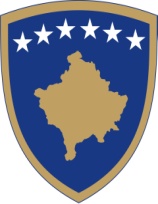 Republika e KosovësRepublika Kosovo-Republic of KosovoQeveria - Vlada - Government_________________________________________________________________________________________________________________________________________________________________________________________________PROJEKTLIGJI PËR NDRYSHIMIN DHE PLOTËSIMIN E LIGJIT NR.05/L-057 PËR THEMELIMIN E FONDIT KOSOVAR PËR GARANCI KREDITOREDRAFT LAW ON AMENDING AND SUPPLEMENTING LAW NO.05/L-057 ON THE ESTABLISHMENT OF THE KOSOVO CREDIT GUARANTEE FUNDNACRT ZAKONA O IZMENAMA I DOPUNAMA ZAKONA BR.05/L-057 O OSNIVANJU KOSOVKOG FONDA ZA KREDITNO JEMSTVO  Kuvendi i Republikës së Kosovës;Në mbështetje të nenit 65 (1) të Kushtetutës së Republikës së Kosovës, Miraton:LIGJ  PËR NDRYSHIMIN DHE PLOTËSIMIN E LIGJIT NR.05/L-057 PËR THEMELIMIN E FONDIT KOSOVAR PËR GARANCI KREDITORE Neni 1QëllimiKy ligj ka për qëllim ndryshimin dhe plotësimin e Ligjit Nr. 05/L-057 për Themelimin e Fondit Kosovar për Garanci Kreditore.Neni 2Neni 1, në paragrafin 1 dhe në tërë tekstin e ligjit bazik (me përjashtim të nenit 3, paragrafi 1, nënparagrafi 1.21.), pas shkurtesës ‘NMVM”, shtohet teksti si vijon:“apo fermeri/ët e regjistruar në Regjistrin e Fermerëve në ministrinë përgjegjëse për bujqësi dhe të pajisur me Numër Identifikues të Fermës”  Neni 3Neni 1 i ligjit bazik,  paragrafi 2, pas fjalëve “kredi të caktuara”, shtohen fjalët “apo portfolio kreditore”Neni 4Neni 3 i ligjit bazik, paragrafi 1, nënparagrafi 1.6., pas fjalës “lizing”, shtohen fjalët “,portfolio kreditore”Neni 3 i ligjit bazik, paragrafi 1, nënparagrafi 1.7, pas fjalës “Kredi”, shtohet teksti “,lizing, portfolio kreditore apo instrument tjetër financiar”Neni 3 i ligjit bazik, paragrafi 1, nënparagrafi 1.12., teksti  “procedurat e përmbarimit dhe inkasimit”, ndryshohet me tekstin “procedurat për mbledhjen e borxhit të përcaktuara me Marrëveshjen e Garancisë”.Neni 3 i ligjit bazik, paragrafi 1, nënparagrafi 1.13., ndryshohet me tekstin si vijon:1.13. Tarifat – tarifat që paguhen nga Institucioni i Regjistruar Financiar për FKGK-në siç është përcaktuar në nenin 8 të këtij ligji.Neni 3 i ligjit bazik, paragrafi 1, nënparagrafi 1.14, teksti “që nuk tejkalon 50% të kryegjësë së papaguar”, ndryshohet me tekstin “që nuk tejkalon tetëdhjetë për qind (80%) të kryegjësë së papaguar.”Neni 3 i ligjit bazik, paragrafi 1, nënparagrafi 1.23., teksti “NMVM e Kualifikuara” ndryshohet me tekstin “Kredimarrës i Kualifikuar” Neni 3 i ligjit bazik, paragrafi 1, nënparagrafi 1.25., ndryshohet me tekstin si në vijim:1.25. Palët e ndërlidhura – nënkupton dy apo më tepër persona fizik, juridik apo të dyja të cilët janë të ndërlidhur, direkt apo indirekt  me NMVM-të apo fermerin/ët e regjistruar në Regjistrin e Fermerëve në ministrinë përgjegjëse për bujqësi dhe të pajisur me Numër Identifikues të Fermës në atë mënyrë që qëndrueshmëria financiare e cilitdo prej tyre mund të ndikojë në qëndrueshmërinë financiare të ndonjërit apo të gjithëve apo nëse si rezultat i strukturës së marrëdhënieve të tyre  personi tjetër është përfundimisht përgjegjës për shumën e kredisë aktive. Për më tepër, palë e ndërlidhur konsiderohet çdo person tjetër i ndërlidhur me NMVM-të apo fermerin/ët e regjistruar në Regjistrin e Fermerëve në ministrinë përgjegjëse për bujqësi dhe të pajisur me Numër Identifikues të Fermës siç përcaktohet nga FKGK-ja me politikat e brendshme të miratuara nga Bordi i Drejtorëve i FKGK-së në përputhje me këtë ligj.Neni 3 i ligjit bazik, paragrafi 1, pas nënparagrafit 1.25., shtohet paragrafi i ri 1.26. me tekstin si në vijim:1.26. Fermerët me Numër  Identifikues të Fermës – nënkupton fermerët e regjistruar në mënyrë të rregullt në Regjistrin e Fermerëve që mirëmbahet nga ministria përgjegjëse për bujqësi dhe të pajisur me  Numër  Identifikues të Fermës të cilët janë subjekt i Garancisë Kreditore në  pajtim me kriteret e përcaktuara në Marrëveshjen e Garancisë, edhe në rastet kur fermeri përkatës nuk është i regjistruar në ARBK.Neni 5Neni 5, paragrafi 6, teksti “bazuar në Përqindjen e Garancisë”, zëvendësohet me tekstin “siç përcaktohet në Marrëveshjen e Garancisë”.Neni 6Neni 6 i ligjit bazik, paragrafi 1, pas nënparagrafit 1.6., shtohet nënparagrafi i ri 1.7. me tekstin si në vijim:1.7. Përjashtimisht nga paragrafi 1, nënparagrafi 1.2 i këtij neni, kredia mund të përdoret për parapagimin dhe mbylljen e një kredie të mëparshme deri në tridhjetë për qind (30%) të shumës totale të kredisë së re që vihet nën mbulimin e Garancisë Kreditore, siç përcaktohet me Marrëveshjen e Garancisë.Neni 7Neni 7 i ligjit bazik, paragrafi 2, teksti “brenda 15 ditëve”, ndryshohet me tekstin “brenda afatit të përcaktuar në Marrëveshjen e Garancisë”Neni 7 i ligjit bazik, paragrafi 2, nënparagrafi 2.1., fshihet fjala “e Garancisë”Neni 7 i ligjit bazik, paragrafi 2, nënparagrafi 2.3, fshihen fjalët “përmbarimit dhe të”Neni 81. Neni 8 i ligjit bazik, paragrafi 1, ndryshohet me tekstin si vijon:Institucioni i regjistruar financiar i paguan FKGK-së tarifën e garancisë në kohën kur kredia i nënshtrohet Garancisë Kreditore në FKGK, si dhe çdo vit pas kësaj, për shumën e mbetur të papaguar të kryegjësë së kredisë së garantuar.Neni 8 i ligjit bazik, pas paragrafit 1, shtohen tre paragraf të ri 2, 3 dhe 4, me tekstin si vijon:Përveç tarifës së garancisë sipas paragrafit 1 të këtij neni, e cila përbën tarifën bazike që aplikohet nga FKGK për institucionet e regjistruar financiare, FKGK mund të aplikojë edhe tarifat në vijim për shërbimet e ofruara: Tarifën e angazhimit; Tarifën e mirëmbajtjes; Tarifën në nivel të portfolios së garantuar.  Tarifa e angazhimit dhe tarifa e mirëmbajtjes janë tarifa plotësuese që mund të aplikohen së bashku më tarifën e garancisë, ndërsa tarifa në nivel të portfolios së garantuar mund të aplikohet si tarifë plotësuese së bashku më tarifën e garancisë ose në mënyrë të veçantë si zëvendësim i tarifës së garancisë. Përqindja dhe metodologjia e kalkulimit të tarifave që aplikohen nga FKGK përcaktohen në Marrëveshjet e Garancisë. Lartësia e tarifave që aplikohen nga FKGK duhet të mbulojë shpenzimet e përgjithshme operative dhe humbjet eventuale kreditore të FKGK, të llogaritura në tërë portfolin e saj, për të mundësuar qëndrueshmërinë e FKGK-së. Çfarëdo teprice nga tarifat që tejkalon shpenzimet operative dhe humbjet eventuale kreditore mbahet në FKGK dhe përdoret për rritje të qëndrueshmërisë së FKGK-së.4. Neni 8 i ligjit bazik, paragrafi 2 dhe nënparagrafët  2.1. dhe 2.2., rinumërohen me numër rendor 5, 5.1. dhe 5.2. 5. Neni 8 i ligjit bazik, në paragrafin 5 të rinumëruar dhe në nënparagrafin 5.2 të rinumëruar, fjala “tarifës” zëvendësohet me fjalën “tarifave”.6. Neni 8 i ligjit bazik,  paragrafi 3 rinumërohet me numër rendor 6, dhe i njëjti ndryshohet me tekstin si vijon:6. FKGK-ja në mënyrë periodike vlerëson nivelet e tarifave dhe metodologjinë e kalkulimit, në raport me qëndrueshmërinë e vet të përgjithshme operative dhe buxhetore dhe vlerësimeve të rrezikut, si dhe i përshtatë ato sipas këtyre vlerësimeve me qëllim të mbulimit të shpenzimeve operative dhe humbjeve kreditore. Institucionet e regjistruara financiare janë përgjegjëse për analizën kreditore dhe vlerësimin e rrezikut të kredive që do të mbulohen me garanci  kreditore nga FKGK.7. Neni 8 i ligjit bazik, paragrafi 4 rinumërohet me numër rendor 7 dhe i njëjti ndryshohet me tekstin si vijon:7. Tarifat që i ngarkohen institucioneve të regjistruara financiare nuk janë kamatë.8. Neni 8 i ligjit bazik, pas paragrafit 7 të rinumëruar, shtohet paragrafi i ri 8 me tekstin si vijon:8. Në rrethana të jashtëzakonshme kur shfaqet nevoja për mbështetjen emergjente të ekonomisë së Kosovës ose kur konsiderohet e nevojshme për mbështetjen e mëtutjeshme të një sektori ose aktiviteti të caktuar ekonomik, FKGK me aprovimin paraprak të Bordit të Drejtorëve mund të hyjë në marrëveshje me Qeverinë e Republikës së Kosovës,  një apo më shumë donatorë apo  institucione financiare ndërkombëtare me qëllim të subvencionimit/pagesës së një ose më shumë tarifave të aplikueshme për institucionet e regjistruara financiare për një ose më shumë dritare garantuese. Shuma e tarifës apo tarifave të aplikueshme  që subvencionohen/paguhen,  përcaktohet nga FKGK sipas parimeve të përcaktuara në këtë nen.Neni 9Neni 11 i ligjit bazik, paragrafi 1,  nënparagrafi 1.4., fshihet teksti “garancisë të”.Neni 10Neni 12 i ligjit bazik, paragrafi 1, në rreshtin e dytë teksti “për Garanci Kreditore”, ndryshohet me tekstin “për institucionet e regjistruara financiare”Neni 11Neni 13, paragrafi 1, nënparagrafi 1.2., ndryshohet me tekstin si vijon:1.2.  tarifat që paguhen nga institucionet e regjistruara financiare;Neni 12Neni 24 i ligjit bazik, teksti ekzistues numërohet si paragrafi 1 dhe në rreshtin e parë, pas fjalës “TVSH-ja” shtohen fjalët “në shitje dhe blerje”. Neni 24 i ligjit bazik, pas paragrafit 1 shtohet paragrafi i ri 2  me tekstin si në vijim:Ky nen mbizotëron të gjitha nenet dhe dispozitat e të gjitha ligjeve tjera në fuqi sa i përket tatimit në të ardhurat korporatave, TVSH-së në shitje dhe blerje, tatimit në dividendë, kamatë, apo të ardhurat  e investimeve të fituara nga fondet e depozituara apo investuara, si dhe nga të gjitha ngarkesat, mbajtjet apo taksat në lidhje me cilindo aspekt të operimit të FKGK-së. Për zbatimin e plotë të këtij neni, FKGK mund të kërkojë nga institucionet përkatëse të Republikës së Kosovës, duke përfshirë Administratën Tatimore të Kosovës, të sigurojnë brenda një afati prej pesëmbëdhjetë (15) ditësh kalendarike nga data e paraqitjes së kërkesës nga FKGK dëshmi me shkrim për lirimin e FKGK nga tatimet, ngarkesat, mbajtjet apo taksat përkatëse siç është përcaktuar me këtë nen.Neni 13Hyrja në fuqiKy ligj hyn në fuqi në ditën e publikimit në Gazetën Zyrtare të Republikës së Kosovës.                             Glauk Konjufca________________Kryetar i Kuvendit të Republikës së KosovëDatë 00/00/2021The Assembly of the Republic of Kosovo;Pursuant to Article 65 (1) of the Constitution of the Republic of Kosovo,Adopts:LAW ON AMENDING AND SUPPLEMENTING THE LAW NO.05/L-057 ON THE ESTABLISHMENT OF THE KOSOVO CREDIT GUARANTEE FUND   Article 1PurposeThe purpose of the present Law is to amend and supplement Law No. 05/L-057 on the Establishment of the Kosovo Credit Guarantee Fund.Article 2 Article 1, in paragraph 1, and in the entire text of the basic Law (except in Article 3, paragraph 1, sub-paragraph 1.21.), after the abbreviation "MSME", the following text is added:"or farmer/s registered in the Farmers Register maintained by the ministry responsible for agriculture and equipped with Farm Identification Number"Article 3Article 1 of the basic Law, paragraph 2, after the words "selected loans", the words "or loan portfolio" are addedArticle 4Article 3 of the basic Law, paragraph 1, subparagraph 1.6., after the word "lease", the words "loan portfolio" are added.Article 3 of the basic Law, paragraph 1, subparagraph 1.7, after the word "Credit" the text "leasing, loan portfolio or other financial instrument" is added.Article 3 of the basic Law, paragraph 1, subparagraph 1.12., the text "execution and collection procedures", is amended with the text "debt collection procedures set out in the Guarantee Agreement”.Article 3 of the basic Law, paragraph 1, subparagraph 1.13., is amended with the following text:1.13.  Fees – fees to be paid by a Registered Financial Institution to KCGF as defined in Article 8 of this law. Article 3 of the basic Law, paragraph 1, subparagraph 1.14, the text "not to exceed fifty percent (50%) of the outstanding amount", is amended with the text "not to exceed eighty percent (80%) of the outstanding amount." Article 3 of the basic Law, paragraph 1, subparagraph 1.23., the text “Qualifying MSME” is amended with the text “Qualifying Borrower”Article 3 of the basic Law, paragraph 1, subparagraph 1.25. is amended with the following text:1.25. Related parties - means two or more natural, legal persons or both who are directly or indirectly related to MSMEs  or farmer/s registered in the Farmers Register maintained by the ministry responsible for agriculture and equipped with Farm Identification Number, in such a way that the financial viability of any of them may affect the financial viability of either all or if as a result of the structure of their relationship, the other person is ultimately responsible for the amount of the active loan. Furthermore, a related party is any other person related to MSMEs  or farmer/s registered in the Farmers Register maintained by the ministry responsible for agriculture and equipped with Farm Identification Number, as defined by the KCGF with internal policies approved by the KCGF Board of Directors according to this law.Article 3  of the basic Law, paragraph 1, after subparagraph 1.25., a new paragraph 1.26 is added with the following text:1.26. Farmers with Farm Identification Number - means farmers regularly registered in the Farmers Register maintained by the ministry responsible for agriculture and equipped with Farm Identification Number who are subject to the Credit Guarantee in accordance with criteria set out in the Guarantee Agreement, even in cases where the respective farmers are not registered in KBRA.Article 5Article 5 of the basic Law, paragraph 6,  the text "based on the Guarantee Percentage", is replaced by the text "as defined in the Guarantee Agreement".Article 6Article 6 of the basic Law, paragraph 1, after sub-paragraph 1.6., a new sub-paragraph 1.7 is added with the following text:1.7. Exception as provided in paragraph 1, subparagraph 1.2 of this Article, the loan may be used to prepay and close a previous loan up to thirty percent (30%) of the total amount of the new loan covered by the Credit Guarantee, as defined with the Guarantee Agreement.Article 7Article 7 of the basic Law, paragraph 2, the text "within fifteen (15) days", is amended with the text "within the period specified in the Guarantee Agreement"Article 7 of the basic Law, paragraph 2,  subparagraph  2.1., the word “Guarantee” is deletedArticle 7, paragraph 2, subparagraph 2.3, the words "execution and" are deletedArticle 81. Article 8, paragraph 1, is amended with the following text:The Registered Financial Institution will pay KCGF a Guarantee Fee at the time the Credit is put under a Credit Guarantee by the KCGF and annually thereafter on the outstanding principal balance of the guaranteed loan.2. Article 8 of the basic law, after paragraph 1 three paragraphs 2, 3, and 4 are added, with the following text:In addition to the guarantee fee according to paragraph 1 of this Article, which constitutes the basic fee applied by the KCGF for Registered Financial Institutions, the KCGF may also apply the following fees for the services provided:Commitment fee;Maintenance fee;Fee at the level of the guaranteed portfolio.Commitment fee and maintenance fee are complementary fees that can be applied together with the guarantee fee, while the portfolio guarantee level fee can be applied as a  complementary  fee together with the guarantee fee or in particular as a replacement of the guarantee fee.The percentage and methodology of calculation of the tariffs applied by KCGF will be specified in the Guarantee Agreements. The level of fees applied by the KCGF should cover the overall operation costs and eventual loan losses of the KCGF, calculated throughout its portfolio to enable the stability of the KCGF. Any surpluses of fees collected above the operational costs and eventual loan losses will be retained in the KCGF for purposes of increasing the sustainability of the KCGF.4. Article 8 of the basic law, paragraph 2 and subparagraphs 2.1. and 2.2. renumbered with ordinal numbers 5, 5.1. and 5.2.5. Article 8 of the basic law, in paragraph 5 renumbered, and in subparagraph 5.2 renumbered, the word “fee” is replaced with the word “fees”.6. Article 8, paragraph 3 renumbered with ordinal number 6, and the same is amended with the following text: 6. KCGF will periodically assess the levels of the fees and calculation methodology in relation to its overall operational and budgetary sustainability and risk assessments and adjust them accordingly to cover its operational costs and loan losses. Registered Financial Institutions are responsible for their own credit analysis and risk assessment of loans to be covered by the KCGG Credit Guarantee.7. Article 8 of the basic law, paragraph 4 is renumbered with ordinal number 7, and the same is amended with the following text:7. The fees charged to Registered Financial Institutions are not interest.8. Article 8, after paragraph 7 renumbered, a new paragraph 8 is added with the following text:8. In exceptional circumstances when there is a need for emergency support of the economy of Kosovo or when it is considered necessary for further support of a certain sector or economic activity, KCGF with the prior approval of the Board of Directors may enter into an agreement with the Government of the Republic of Kosovo, one or more donors or international financial institutions for the purpose of subsidizing/paying one or more fees applicable to registered financial institutions for one or more guarantee windows. The amount of applicable fee or fees to be subsidies/paid is determined by the KCGF according to the principles set out in this article.Article 9Article 11 of the basic Law, paragraph 1,  subparagraph 1.4, the text “the Guarantee” is deleted.Article 10Article 12 of the basic Law, paragraph 1, in the second row, the text “for Credit Guarantees”, changed with the text “to registered financial institutions”Article 11Article 13, paragraph, subparagraph 1.2., is amended with the following text:1.2. Fees paid by Registered Financial Institutions;Article 12Article 24 of the basic Law, the existing text is numbered as paragraph 1 and in the first rowm after the word “VAT” the words “for sale and purchase” are addedArticle 24, after paragraph 1, a new paragraph 2 is added with the following text:This Article shall prevail over all articles and provisions of all other applicable laws as regards Corporate Income Tax, VAT, and tax on dividends, interest or investment income earned from funds on credit guarantees or investments, and any other levy, withholding or tax to any aspect of the operations of KCGF. For the full implementation of this article, KCGF may request from the relevant institutions of the Republic of Kosovo, including the Tax Administration of Kosovo, to provide within fifteen (15) calendar days from the date of submission of the request by KCGF a written evidence for the exemption of KCGF from taxes, charges, withholdings, or related taxes as defined in this article.Article 13Entry into forceThis Law shall enter into force on the day its publication in the Official Gazette of the Republic of Kosovo. Glauk Konjufca ____________________President of the Assembly of the Republic of KosovoDate: 00/00/2021Skupština Republike Kosovo;U skladu sa članom 65(1) Ustava Republike Kosovo, Usvaja: ZAKON O  IZMENAMA I DOPUNAMA ZAKONA BR.05/L-057 O OSNIVANJU KOSOVKOG FONDA ZA KREDITNO JEMSTVO  Član 1Svrha Ovaj Zakon ima za cilj da izmeni i dopuni Zakon br. 05 / L-057 o osnivanju Kosovskog fonda za kreditno jemstvo.Član 2Član 1. u stavu 1. i u celom tekstu Osnovnog zakona (sa izuzetkom člana 3. stav 1. podstav 1.21.), posle skraćenice „MMSP” dodaje se sledeći tekst:“ili farmer-i registrovani u Registar farmera  u ministarstvu nadležnom za poljoprivredu i opremljen Identifikacionim  brojem farme”.Član 3U članu 1 Osnovnog  zakona, stav 2, posle reči „određeni krediti” dodaju se reči „ili kreditni portfolio”.Član 41. U članu 3. Osnovnog zakona, stav 1. podstav 1.6., posle reči „lizing” dodaju se reči „kreditni portfolio”.2.	U članu 3. Osnovnog zakona, stav 1, podstav 1.7, posle reči „Kredit” dodaje se tekst „lizing, kreditni portfolio ili drugi finansijski instrument”.3.	Član 3 Osnovnog zakona, stav 1. podstav 1.12, tekst „postupci izvršenja i naplate“, menja se tekstom „postupci za naplatu dugova definisani u Sporazumu o garanciji“.4. Član 3. Osnovnog zakona, stav 1, podstav 1.13., menja se i glasi:1.13. Tarife –tarife koje registrovana finansijska institucija plaća za KFKJ kao što je definisano u članu 8. ovog Zakona.5. Član 3 Osnovnog zakona, stav 1, podstav 1.14, tekst „koji ne prelazi 50% neplaćene glavnice“, menja se tekstom „koji ne prelazi osamdeset procenata (80%) neplaćene glavnice“.6. Član 3 Osnovnog zakona, stav 1, podstav 1.23., tekst „Kvalifikovani MMSP“ menja se tekstom „Kvalifikovani zajmoprimac“.7. Član 3 Osnovnog zakona, stav 1, podstav 1.25, menja se i glasi:1.25. Povezana lica – podrazumevaju dva ili više fizičkih, pravnih lica ili koja su povezana, direktno ili indirektno sa MMSP-a ili farmerom-poljoprivrednicima upisanim u Registar farmera u ministarstvu nadležnom za poljoprivredu i opremljeni Identifikacionim brojem farme na način da finansijski održivost bilo kog od njih može uticati na finansijsku održivost bilo kog ili svih ili ako je kao rezultat strukture njihovog odnosa druga osoba na kraju odgovorna za iznos aktivnog kredita. Štaviše, povezano lice je bilo koje drugo lice povezano sa MMSP-a ili farmerom/a registrovani u Registru farmera u ministarstvu nadležnom za poljoprivredu i koji imaju identifikacioni broj farme kako je definisano od strane KFKJ-a sa internim politikama koje je odobrio Upravni odbor KFKJ-a u skladu sa ovim Zakonom.8. Član 3 Osnovnog zakona, stav 1, posle podstava 1.25, dodaje se novi stav 1.26. koji glasi:1.26. Farmeri sa identifikacionim brojem farme – označava farmere koji su uredno registrovani u Registru farmera koji vodi ministarstvo nadležno za poljoprivredu i opremljeni identifikacionim brojem farme koji podležu kreditnoj garanciji u skladu sa kriterijumima navedenim u Sporazumu o jemstvu, i u slučajevima kada relevantni farmer nije registrovan u ARBK.Član 5Član 5. stav 6. tekst „na osnovu procenta jemstva“, zamenjuje se tekstom „kako je definisano u Sporazumu o jemstvu“.Član 6Član 6 Osnovnog zakona, stav 1, posle podstava 1.6., dodaje se novi podstav 1.7. koji glasi:1.7. Izuzeto stava 1. podstav 1.2. ovog člana, kredit se može koristiti za prevremenu otplatu i otplatu prethodnog kredita do trideset procenata (30%) ukupnog iznosa novog kredita pokrivenog kreditnim jemstvom, kako je definisano u Sporazumu o jemstvu.Član 71. Član 7. Osnovnog  zakona stav 2. tekst „u roku od 15 dana“ menja se tekstom „u roku određenom u Sporazumu o jemstvu“.2. Član 7 Osnovnog  zakona, stav 2, podstav 2.1., reč "Jemstva" se briše.3. Član 7 Osnovnog zakona, stav 2, podstav 2.3, reči „izvršenje i” brišu se.                         Član 81. Član 8 Osnovnog zakona, stav 1. menja se i glasi:Registrovana finansijska institucija plaća tarifu za jemstvo  KFKJ-u u trenutku kada kredit podleže kreditnom jemstvu KFKJ, i svake godine nakon toga, za preostali neplaćeni iznos glavnice garantovanog kredita.2. Član 8. Osnovnog  zakona, posle stava 1. dodaju se tri nova stava 2, 3 i 4, koji glase:Pored tarife za jemstvo iz stava 1. ovog člana, koja predstavlja osnovnu tarifu koju primenjuje KFKJ za registrovane finansijske institucije, KFKJ može da primeni i sledeće tarife  za pružene usluge:Tarifu angažovanja;Tarifu održavanja;Tarifu na nivou garantovanog portfelja. 3.	 Tarifa angažovanja i tarifa  održavanja su dodatne tarife koje se mogu primeniti zajedno sa tarifom za jemstvo, dok se tarife na nivou garantovanog portfelja mogu primeniti kao dopunska tarifa zajedno sa tarifom za jemstvo  ili posebno kao tarifa za zamenu  tarife jemstva. 4.	Procenat i metodologija obračuna tarifa koje primenjuje KFKJ definisani su u sporazumima  o garanciji. Iznos tarifa koje primenjuje KFKJ treba da pokrije ukupne operativne troškove i eventualne kreditne gubitke KFKJ-a, izračunate u celom njegovom portfelju, kako bi se obezbedila održivost KFKJ-a. Svaki višak tarife koji premašuje operativne troškove i eventualne kreditne gubitke zadržava se u FKJ i koristi se za povećanje stabilnosti KCGF-a.4. Član 8 Osnovnog zakona, stav 2 i podstav 2.1. i 2.2., prenumerišu se rednim brojevima 5, 5.1. i 5.2.5. U članu 8. Osnovnog  zakona, u prenumerisanom stavu 5 i prenumerisanom  podstavu 5.2, reč „tarife” zamenjuje se rečju „tarifa”.6. Član 8. Osnovnog zakona stav 3. prenumeriše se pod redni broj 6. i isti se menja i glasi:6. KFKJ periodično ocenjuje nivoe tarifa i metodologiju obračuna, u odnosu na svoju opštu operativnu i budžetsku održivost i procene rizika, i prilagođava ih prema ovim procenama kako bi pokrio operativne troškove i kreditne gubitke. Registrovane finansijske institucije su odgovorne za kreditnu analizu i procenu kreditnog rizika koji će biti pokriveni kreditnim jemstvom od KFKJ-a.7. Član 8. Osnovnog zakona stav 4. prenumeriše se pod redni broj 7. i isti se menja i glasi:       7. Tarife koje se naplaćuju registrovanim            finansijskim institucijama nisu            kamate. 8.U članu 8. Osnovnog zakona, posle prenumerisanog stava 7. dodaje se novi stav 8. koji glasi:8. U izuzetnim okolnostima kada se ukaže potreba za hitnom podrškom privredi Kosova ili kada se smatra neophodnim za dalju podršku određenom sektoru ili određenoj privrednoj aktivnosti, KFKJ uz prethodno odobrenje Odbora  direktora može sklopiti sporazum sa Vladom Republike Kosovo, jednim ili više donatora ili međunarodnih finansijskim institucijama u cilju subvencionisanja / plaćanja jedne ili više primenjivih tarifa registrovanim finansijskim institucijama za jedan ili više perioda jemstva.Iznos tarife ili primenljivih tarifa koje se subvencionišu/plaćaju, utvrđuju se od strane KFKJ u skladu sa principima navedenim u ovom članu.Član 9Član 11 Osnovnog zakona, stav 1, podstav 1.4., briše se tekst "jemstva".Član 10U članu 12 Osnovnog zakona stav 1. u drugom redu tekst „za kreditno jemstvo“, menja se tekstom „za registrovane finansijske institucije“.Član 11Član 13. stav 1. podstav 1.2. menja se i glasi:1.2.  tarife koje plaćaju registrovane finansijske institucije;                           Član  121.Član 24 Osnovnog  zakona postojeći tekst numeriše se kao stav 1. i u prvom redu posle reči „PDV“ dodaju se reči „na promet i kupovini“.2. U članu 24. Osnovnog zakona, posle stava 1. dodaje se novi stav 2. koji glasi:3. Ovaj član ima prednost nad svim članovima i odredbama svih drugih važećih zakona u pogledu poreza na dohodak korporacija, PDV-a na promet i kupovini, poreza na dividende, kamate ili prihode od ulaganja zarađenih na deponovana ili uložena sredstva, kao i od svih naknada, zadržavanja ili taksi  u vezi sa bilo kojim aspektom rada KFKJ. Za potpunu primenu ovog člana, KFKJ može zahtevati od relevantnih institucija Republike Kosovo, uključujući Poresku administraciju  Kosova, da u roku od petnaest (15) kalendarskih dana od datuma podnošenja zahteva od KFKJ-a obezbede pismene dokaze za oslobađanje KFKJ-a od poreza, naknada, zadržavanja ili srodnih taksi  kako je definisano u ovom članu.Član 13Stupanje na snaguOvaj Zakon stupa na snagu danom objavljivanja u Službenom listu Republike Kosovo. Glauk Konjufca_________________Predsednik Skupštine Republike KosovoDana: 00/00/2021